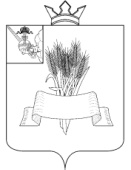 ПРЕДСТАВИТЕЛЬНОЕ СОБРАНИЕСямженского муниципального округаВологодской областиРЕШЕНИЕот 17.02.2023      № 120О внесении дополнения в решение Представительного Собрания Сямженского муниципального округа от 28.10.2022 № 22В соответствии со статьей 16.1 Федерального закона от 06.10.2003  №131-ФЗ «Об общих принципах организации местного самоуправления в Российской Федерации», пунктом 3 части 4 статьи 1, статьей 37 «Основ законодательства РФ о нотариате» от 11.02.1993 № 4462-1, Представительное Собрание Сямженского муниципального округа Вологодской области РЕШИЛО:1. Внести в Положение о Ногинском территориальном отделе администрации Сямженского муниципального округа Вологодской области, утвержденное решением Представительного Собрания Сямженского муниципального округа от 28.10.2022 № 22 «О  территориальных органах администрации Сямженского муниципального округа Вологодской области», следующее дополнение:1.1. Пункт 1.9. дополнить абзацем 4 следующего содержания:«Для совершения нотариальных действий Отдел использует печать с изображением Государственного герба Российской Федерации.».2. Начальнику Ногинского территориального отдела администрации Сямженского муниципального округа Вологодской области Копосову О.В. обеспечить государственную регистрацию изменений учредительных документов территориального отдела в налоговых органах в установленном действующим законодательством порядке.3. Настоящее решение вступает в силу со дня его подписания.4. Настоящее решение подлежит размещению на официальном сайте Сямженского муниципального округа https://35syamzhenskij.gosuslugi.ru в информационно-телекоммуникационной сети Интернет.Председатель Представительного Собрания Сямженского муниципального округаВологодской областиО.Н.ФотинаГлава Сямженского муниципального округа Вологодской областиС.Н. Лашков